РОССИЙСКАЯ ФЕДЕРАЦИЯЗАКОНХАНТЫ-МАНСИЙСКОГО АВТОНОМНОГО ОКРУГА - ЮГРЫО МЕСТНОМ РЕФЕРЕНДУМЕПринят Думой Ханты-Мансийскогоавтономного округа - Югры 28 октября 2005 годаГлава 1. ОБЩИЕ ПОЛОЖЕНИЯСтатья 1. Местный референдум1. Местный референдум проводится в целях решения непосредственно населением вопросов местного значения.2. Местный референдум проводится среди обладающих правом на участие в референдуме граждан Российской Федерации, место жительства которых расположено в границах муниципального образования Ханты-Мансийского автономного округа - Югры (далее также - автономный округ).3. В соответствии с федеральным законом на основании международных договоров Российской Федерации и в порядке, установленном законом, иностранные граждане, постоянно проживающие на территории соответствующего муниципального образования, участвуют в местном референдуме на тех же условиях, что и граждане Российской Федерации.4. Для проведения местного референдума определяется округ референдума, включающий территорию всего муниципального образования, образованного в соответствии со статьей 18 Федерального закона "Об основных гарантиях избирательных прав и права на участие в референдуме граждан Российской Федерации".Статья 2. Правовая основа проведения местного референдумаМестный референдум проводится в соответствии с Конституцией Российской Федерации, федеральными законами, Уставом (Основным законом) Ханты-Мансийского автономного округа - Югры, настоящим Законом и иными законами Ханты-Мансийского автономного округа - Югры.Статья 3. Вопросы местного референдума1. На местный референдум могут быть вынесены только вопросы местного значения.2. Федеральным законом, Уставом (Основным законом) Ханты-Мансийского автономного округа - Югры, законом Ханты-Мансийского автономного округа - Югры, уставом муниципального образования Ханты-Мансийского автономного округа - Югры (далее - муниципальное образование) могут быть определены вопросы, подлежащие обязательному вынесению на местный референдум.3. Вопросы местного референдума не должны ограничивать или отменять общепризнанные права и свободы человека и гражданина, конституционные гарантии реализации таких прав и свобод.4. Вопросы местного референдума не должны противоречить законодательству Российской Федерации и Ханты-Мансийского автономного округа - Югры.5. Вопрос местного референдума должен быть сформулирован таким образом, чтобы исключалась возможность его множественного толкования, то есть на него можно было бы дать только однозначный ответ, а также чтобы исключалась неопределенность правовых последствий принятого на местном референдуме решения.6. На местный референдум не могут быть вынесены вопросы:1) о досрочном прекращении или продлении срока полномочий органов местного самоуправления муниципального образования (далее - орган местного самоуправления), о приостановлении осуществления ими своих полномочий, а также о проведении досрочных выборов в органы местного самоуправления либо об отсрочке указанных выборов;2) о персональном составе органов местного самоуправления;3) об избрании депутатов и должностных лиц, об утверждении, о назначении на должность и об освобождении от должности должностных лиц, а также о даче согласия на их назначение на должность и освобождение от должности;4) о принятии или об изменении местного бюджета, исполнении и изменении финансовых обязательств муниципального образования;5) о принятии чрезвычайных и срочных мер по обеспечению здоровья и безопасности населения.7. Местный референдум с такой же по смыслу формулировкой вопроса не проводится в течение года со дня официального опубликования результатов местного референдума.Статья 4. Голосование по отзыву депутата, члена выборного органа местного самоуправления, выборного должностного лица местного самоуправления, голосование по вопросам изменения границ муниципального образования, преобразования муниципального образования1. Голосование по отзыву депутата, члена выборного органа местного самоуправления, выборного должностного лица местного самоуправления проводится по инициативе населения в порядке, установленном федеральным законом и настоящим Законом, с учетом особенностей, предусмотренных Федеральным законом "Об общих принципах организации местного самоуправления в Российской Федерации".2. Голосование по вопросам изменения границ муниципального образования, преобразования муниципального образования назначается представительным органом муниципального образования и проводится в порядке, установленном Федеральным законом "Об основных гарантиях избирательных прав и права на участие в референдуме граждан Российской Федерации" и настоящим Законом, с учетом особенностей, установленных Федеральным законом "Об общих принципах организации местного самоуправления в Российской Федерации". При этом положения Федерального закона "Об основных гарантиях избирательных прав и права на участие в референдуме граждан Российской Федерации", настоящего Закона, запрещающие проведение агитации государственными органами, органами местного самоуправления, лицами, замещающими государственные или муниципальные должности автономного округа, а также положения, определяющие юридическую силу решения, принятого на местном референдуме, не применяются.3. Голосование по вопросам изменения границ муниципального образования, преобразования муниципального образования считается состоявшимся, если в нем приняло участие более половины жителей муниципального образования или части муниципального образования, обладающих избирательным правом. Согласие населения на изменение границ муниципального образования, преобразование муниципального образования считается полученным, если за указанные изменение, преобразование проголосовало более половины принявших участие в голосовании жителей муниципального образования или части муниципального образования.4. Итоги голосования по отзыву депутата, члена выборного органа местного самоуправления, выборного должностного лица местного самоуправления, итоги голосования по вопросам изменения границ муниципального образования, преобразования муниципального образования и принятые решения подлежат официальному опубликованию (обнародованию).Статья 5. Комиссии, организующие подготовку и проведение местного референдума1. Подготовку и проведение местного референдума организуют следующие комиссии:1) утратил силу с 1 января 2023 года. - Закон ХМАО - Югры от 27.05.2022 N 48-оз;2) участковые комиссии местного референдума (далее - участковые комиссии);3) избирательные комиссии, на которые решением Избирательной комиссии Ханты-Мансийского автономного округа - Югры возложены полномочия по подготовке и проведению местного референдума (далее также - избирательные комиссии, организующие подготовку и проведение референдума);(пп. 3 введен Законом ХМАО - Югры от 27.05.2022 N 48-оз)4) Избирательная комиссия Ханты-Мансийского автономного округа - Югры при подготовке и проведении местного референдума на территории административного центра Ханты-Мансийского автономного округа - Югры в случае принятия Избирательной комиссией Ханты-Мансийского автономного округа - Югры решения, согласованного с Центральной избирательной комиссией Российской Федерации, о возложении на себя полномочий комиссии, организующей подготовку и проведение такого референдума.(пп. 4 введен Законом ХМАО - Югры от 28.09.2023 N 85-оз)Абзац утратил силу. - Закон ХМАО - Югры от 20.02.2015 N 19-оз.2. Компетенция, полномочия и порядок деятельности комиссий, указанных в пункте 1 настоящей статьи, устанавливаются Федеральным законом "Об основных гарантиях избирательных прав и права на участие в референдуме граждан Российской Федерации", Уставом (Основным законом) Ханты-Мансийского автономного округа - Югры, Законом Ханты-Мансийского автономного округа - Югры "О системе избирательных комиссий в Ханты-Мансийском автономном округе - Югре", настоящим Законом, уставом муниципального образования.(п. 2 в ред. Закона ХМАО - Югры от 30.05.2013 N 50-оз)Статья 6. Инициатива проведения местного референдумаВ соответствии с федеральным законом решение о назначении местного референдума принимается представительным органом муниципального образования:1) по инициативе, выдвинутой гражданами Российской Федерации, имеющими право на участие в местном референдуме;2) по инициативе, выдвинутой избирательными объединениями, иными общественными объединениями, уставы которых предусматривают участие в выборах и (или) референдумах и которые зарегистрированы в порядке и сроки, установленные федеральным законом;3) по инициативе представительного органа муниципального образования и главы местной администрации, выдвинутой ими совместно.Статья 7. Порядок реализации инициативы проведения местного референдума, выдвинутой гражданами1. Каждый гражданин Российской Федерации или группа граждан вправе образовывать инициативную группу по проведению местного референдума в количестве не менее десяти человек, имеющих право на участие в референдуме, для выдвижения инициативы проведения местного референдума.2. Инициативная группа по проведению местного референдума обращается в избирательную комиссию, организующую подготовку и проведение референдума, которая со дня обращения инициативной группы действует в качестве комиссии местного референдума, с ходатайством о регистрации группы.(в ред. Закона ХМАО - Югры от 27.05.2022 N 48-оз)3. В ходатайстве инициативной группы по проведению местного референдума должен (должны) содержаться вопрос (вопросы), предлагаемый (предлагаемые) инициативной группой для вынесения на местный референдум, должны быть указаны фамилия, имя, отчество, дата и место рождения, серия, номер и дата выдачи паспорта или документа, заменяющего паспорт гражданина, с указанием наименования или кода выдавшего его органа, а также адрес места жительства каждого члена инициативной группы и лиц, уполномоченных действовать от ее имени на территории, где предполагается провести местный референдум. Ходатайство инициативной группы должно быть подписано всеми членами указанной группы.4. К ходатайству инициативной группы должен быть приложен протокол собрания инициативной группы по проведению местного референдума, на котором было принято решение о выдвижении инициативы проведения местного референдума.5. Избирательная комиссия, организующая подготовку и проведение референдума, в течение 15 дней со дня поступления ходатайства инициативной группы по проведению местного референдума обязана рассмотреть ходатайство и приложенные к нему документы и принять решение:(в ред. Закона ХМАО - Югры от 27.05.2022 N 48-оз)1) в случае соответствия указанных ходатайства и документов требованиям федерального закона, Устава (Основного закона) Ханты-Мансийского автономного округа - Югры, Закона автономного округа, устава муниципального образования - о направлении их в представительный орган муниципального образования, уполномоченный в соответствии с уставом муниципального образования принимать решение о назначении местного референдума;2) в противном случае - об отказе в регистрации инициативной группы.6. Представительный орган муниципального образования обязан проверить соответствие вопроса, предлагаемого для вынесения на местный референдум, требованиям статьи 12 Федерального закона "Об основных гарантиях избирательных прав и права на участие в референдуме граждан Российской Федерации" в порядке и сроки, которые установлены уставом муниципального образования. При этом срок проверки не может превышать 20 дней со дня поступления в соответствующий орган ходатайства инициативной группы по проведению местного референдума и приложенных к нему документов.По результатам проверки представительным органом муниципального образования издается соответствующий акт, который направляется в избирательную комиссию, организующую подготовку и проведение референдума.(в ред. Закона ХМАО - Югры от 27.05.2022 N 48-оз)7. Представительный орган муниципального образования не позднее пяти дней со дня поступления ходатайства инициативной группы по проведению местного референдума и приложенных к нему документов обязан уведомить об этой инициативе Губернатора Ханты-Мансийского автономного округа - Югры, Думу Ханты-Мансийского автономного округа - Югры, Избирательную комиссию Ханты-Мансийского автономного округа - Югры (далее - Избирательная комиссия автономного округа).8. Если представительный орган муниципального образования признает, что вопрос, выносимый на местный референдум, отвечает требованиям статьи 12 Федерального закона "Об основных гарантиях избирательных прав и права на участие в референдуме граждан Российской Федерации", избирательная комиссия, организующая подготовку и проведение референдума, осуществляет регистрацию инициативной группы по проведению местного референдума, выдает ей регистрационное свидетельство, а также сообщает об этом в средства массовой информации. Решение о регистрации инициативной группы по проведению местного референдума принимается в течение 15 дней со дня признания представительным органом муниципального образования соответствия вопроса, выносимого на местный референдум, требованиям статьи 12 Федерального закона "Об основных гарантиях избирательных прав и права на участие в референдуме граждан Российской Федерации".(в ред. Закона ХМАО - Югры от 27.05.2022 N 48-оз)9. Регистрационное свидетельство, форма которого утверждается Избирательной комиссией автономного округа и которое выдается инициативной группе по проведению местного референдума, действительно до даты сдачи итогового финансового отчета, за исключением случаев, если инициативная группа по проведению местного референдума не собрала необходимое число подписей, либо ей было отказано в проведении местного референдума, либо ее регистрация была отменена, либо процедуры по реализации инициативы проведения местного референдума были прекращены по иным основаниям. В указанных случаях регистрационное свидетельство действительно до вынесения соответствующего решения.10. Если представительный орган муниципального образования признает выносимый на местный референдум вопрос не отвечающим требованиям статьи 12 Федерального закона "Об основных гарантиях избирательных прав и права на участие в референдуме граждан Российской Федерации", избирательная комиссия, организующая подготовку и проведение референдума, отказывает инициативной группе по проведению местного референдума в регистрации.(в ред. Закона ХМАО - Югры от 27.05.2022 N 48-оз)11. В случае отказа инициативной группе по проведению местного референдума в регистрации ей выдается решение избирательной комиссии, организующей подготовку и проведение референдума, в котором указываются основания отказа.(в ред. Закона ХМАО - Югры от 27.05.2022 N 48-оз)12. Основанием отказа инициативной группе по проведению местного референдума в регистрации может быть только нарушение инициативной группой Конституции Российской Федерации, федеральных законов, Устава (Основного закона) Ханты-Мансийского автономного округа - Югры и законов автономного округа, устава муниципального образования. Отказ в регистрации может быть обжалован в порядке, установленном федеральным законом.Статья 8. Порядок реализации инициативы проведения местного референдума, выдвинутой избирательными объединениями, иными общественными объединениями1. Избирательные объединения, иные общественные объединения, отвечающие требованиям, установленным Федеральным законом "Об основных гарантиях избирательных прав и права на участие в референдуме граждан Российской Федерации", вправе выдвинуть инициативу проведения местного референдума в соответствии с федеральным законом и настоящим Законом.2. Уполномоченные представители избирательного объединения, иного общественного объединения обращаются в избирательную комиссию, организующую подготовку и проведение референдума, соответствующего муниципального образования автономного округа с ходатайством о регистрации инициативной группы, в котором указывается формулировка вопроса (вопросов) местного референдума. Ходатайство должно быть подписано всеми членами руководящего органа регионального отделения или иного структурного подразделения этого избирательного объединения, иного общественного объединения, поддержавшими решение о выдвижении инициативы проведения референдума.(в ред. Законов ХМАО - Югры от 20.02.2015 N 19-оз, от 27.05.2022 N 48-оз)3. Избирательная комиссия, организующая подготовку и проведение референдума, получив ходатайство о регистрации инициативной группы, незамедлительно уведомляет Избирательную комиссию автономного округа о вопросе (вопросах) местного референдума, указанном (указанных) в ходатайстве.(в ред. Закона ХМАО - Югры от 27.05.2022 N 48-оз)4. Избирательная комиссия, организующая подготовку и проведение референдума, в течение 15 дней со дня поступления ходатайства инициативной группы по проведению местного референдума обязана рассмотреть ходатайство и приложенные к нему документы и принять решение:(в ред. Закона ХМАО - Югры от 27.05.2022 N 48-оз)1) в случае соответствия указанных ходатайства и документов требованиям федерального закона, Устава (Основного закона) Ханты-Мансийского автономного округа - Югры, Закона автономного округа, устава муниципального образования - о направлении их в представительный орган муниципального образования, уполномоченный в соответствии с уставом муниципального образования принимать решение о назначении местного референдума;2) в противном случае - об отказе в регистрации инициативной группы.5. Представительный орган муниципального образования обязан проверить соответствие вопроса, предлагаемого для вынесения на местный референдум, требованиям статьи 12 Федерального закона "Об основных гарантиях избирательных прав и права на участие в референдуме граждан Российской Федерации" в порядке и сроки, установленные уставом муниципального образования. При этом срок проверки не может превышать 20 дней со дня поступления в соответствующий орган ходатайства инициативной группы по проведению местного референдума и приложенных к нему документов.По результатам проверки представительным органом муниципального образования издается соответствующий акт, который направляется в избирательную комиссию, организующую подготовку и проведение референдума.(в ред. Закона ХМАО - Югры от 27.05.2022 N 48-оз)6. Представительный орган муниципального образования не позднее пяти дней со дня поступления ходатайства инициативной группы по проведению местного референдума и приложенных к нему документов обязан уведомить об этой инициативе Губернатора Ханты-Мансийского автономного округа - Югры, Думу Ханты-Мансийского автономного округа - Югры, Избирательную комиссию автономного округа.7. Если представительный орган муниципального образования признает, что вопрос, выносимый на местный референдум, отвечает требованиям статьи 12 Федерального закона "Об основных гарантиях избирательных прав и права на участие в референдуме граждан Российской Федерации", избирательная комиссия, организующая подготовку и проведение референдума, осуществляет регистрацию инициативной группы по проведению местного референдума, выдает ей регистрационное свидетельство, а также сообщает об этом в средства массовой информации. Решение о регистрации инициативной группы по проведению местного референдума принимается в течение 15 дней со дня признания представительным органом муниципального образования соответствия вопроса, выносимого на местный референдум, требованиям статьи 12 Федерального закона "Об основных гарантиях избирательных прав и права на участие в референдуме граждан Российской Федерации".(в ред. Закона ХМАО - Югры от 27.05.2022 N 48-оз)8. Регистрационное свидетельство, форма которого утверждается Избирательной комиссией автономного округа и которое выдается инициативной группе по проведению местного референдума, действительно до даты сдачи итогового финансового отчета, за исключением случаев, если инициативная группа по проведению местного референдума не собрала необходимое число подписей, либо ей было отказано в проведении местного референдума, либо ее регистрация была отменена, либо процедуры по реализации инициативы проведения местного референдума были прекращены по иным основаниям. В указанных случаях регистрационное свидетельство действительно до вынесения соответствующего решения.9. Если представительный орган муниципального образования признает, что выносимый на местный референдум вопрос не отвечает требованиям статьи 12 Федерального закона "Об основных гарантиях избирательных прав и права на участие в референдуме граждан Российской Федерации", избирательная комиссия, организующая подготовку и проведение референдума, отказывает инициативной группе по проведению местного референдума в регистрации.(в ред. Закона ХМАО - Югры от 27.05.2022 N 48-оз)10. В случае отказа инициативной группе по проведению местного референдума в регистрации ей выдается решение избирательной комиссии, организующей подготовку и проведение референдума, в котором указываются основания отказа.(в ред. Закона ХМАО - Югры от 27.05.2022 N 48-оз)11. Основанием отказа инициативной группе по проведению местного референдума в регистрации может быть только нарушение инициативной группой Конституции Российской Федерации, федеральных законов, Устава (Основного закона) Ханты-Мансийского автономного округа - Югры и законов автономного округа, устава муниципального образования. Отказ в регистрации может быть обжалован в порядке, установленном федеральным законом.12. Инициативная группа по проведению местного референдума до официального опубликования решения о назначении местного референдума вправе отозвать свою инициативу путем представления в избирательную комиссию, организующую подготовку и проведение референдума, протокола собрания избирательного объединения, иного общественного объединения об отзыве инициативы проведения местного референдума. Решение об отзыве указанной инициативы считается принятым, если на собрании избирательного объединения, иного общественного объединения за него проголосовало более половины членов избирательного объединения, иного общественного объединения. По результатам рассмотрения представленных документов избирательная комиссия, организующая подготовку и проведение референдума, принимает решение о прекращении процедур по реализации инициативы проведения местного референдума.(в ред. Закона ХМАО - Югры от 27.05.2022 N 48-оз)Статья 9. Порядок реализации инициативы проведения местного референдума, выдвинутой представительным органом муниципального образования и главой местной администрации1. Инициатива проведения местного референдума, выдвинутая совместно представительным органом муниципального образования и главой местной администрации, оформляется правовыми актами представительного органа муниципального образования и главы местной администрации.2. Представительный орган муниципального образования, глава местной администрации не позднее пяти дней со дня подписания правовых актов о совместной инициативе проведения местного референдума обязаны уведомить о выдвижении указанной инициативы Губернатора Ханты-Мансийского автономного округа - Югры, Думу Ханты-Мансийского автономного округа - Югры, Избирательную комиссию автономного округа.3. Представительный орган муниципального образования на основании правовых актов, принятых им и главой местной администрации о выдвижении инициативы проведения местного референдума, принимает решение о назначении местного референдума.4. При выдвижении инициативы проведения местного референдума представительным органом муниципального образования и главой местной администрации инициативная группа по проведению местного референдума не создается.Статья 10. Сбор подписей и проверка достоверности сведений, содержащихся в подписных листах1. Количество подписей, которое необходимо собрать в поддержку инициативы проведения местного референдума, составляет 5 процентов от числа участников референдума, зарегистрированных на территории проведения референдума, но не менее 25 подписей.(в ред. Закона ХМАО - Югры от 30.05.2013 N 50-оз)Период сбора подписей в поддержку инициативы проведения местного референдума составляет не менее 20 дней и не более 40 дней.(абзац введен Законом ХМАО - Югры от 15.05.2006 N 54-оз)2. Форма подписного листа устанавливается Федеральным законом "Об основных гарантиях избирательных прав и права на участие в референдуме граждан Российской Федерации".(в ред. Закона ХМАО - Югры от 25.05.2012 N 55-оз)3. Избирательная комиссия, организующая подготовку и проведение референдума, проверяет соблюдение порядка сбора подписей участников местного референдума, оформления подписных листов, достоверности сведений об участниках местного референдума и их подписей.(в ред. Закона ХМАО - Югры от 27.05.2022 N 48-оз)4. Избирательная комиссия, организующая подготовку и проведение референдума, для проведения проверки соблюдения порядка сбора подписей участников местного референдума, оформления подписных листов, достоверности сведений об участниках местного референдума и их подписей, содержащихся в этих подписных листах, может своим решением привлекать членов участковых комиссий, экспертов из числа специалистов органов внутренних дел, учреждений юстиции, военных комиссариатов, органов регистрационного учета граждан Российской Федерации по месту пребывания и по месту жительства в пределах Российской Федерации, а также иных государственных органов. Заключения экспертов могут служить основанием для признания недостоверными и (или) недействительными содержащихся в подписных листах сведений об участниках местного референдума и их подписей. Заключения экспертов излагаются в письменной форме в ведомостях проверки подписных листов или ином документе.(в ред. Законов ХМАО - Югры от 30.05.2013 N 50-оз, от 27.05.2022 N 48-оз)5. Проверке могут подлежать все представленные подписи или их часть. В случае принятия избирательной комиссией, организующей подготовку и проведение референдума, решения о проведении проверки части подписей, представленных инициативной группой по проведению местного референдума, проверке подлежат не менее 20 процентов от необходимого для назначения местного референдума количества подписей участников местного референдума, отобранных для проверки посредством случайной выборки (жребия).(в ред. Законов ХМАО - Югры от 30.05.2013 N 50-оз, от 27.05.2022 N 48-оз)6. Процедура проведения случайной выборки определяется избирательной комиссией, организующей подготовку и проведение референдума. При проведении проверки подписей участников местного референдума, в том числе при выборке подписей для проверки, вправе присутствовать уполномоченные представители инициативной группы по проведению местного референдума, представившей необходимое для назначения местного референдума количество подписей участников местного референдума. О соответствующей проверке избирательная комиссия, организующая подготовку и проведение референдума, извещает в письменном виде не менее чем за одни сутки уполномоченного представителя инициативной группы по проведению местного референдума, представившего установленное количество подписей участников местного референдума.(в ред. Законов ХМАО - Югры от 30.05.2013 N 50-оз, от 27.05.2022 N 48-оз)7. Если количество выявленных при проверке недостоверных и (или) недействительных подписей участников местного референдума составит 5 и более процентов от общего количества подписей, отобранных для проверки, назначение местного референдума не производится. Выявление 5 и более процентов недостоверных и (или) недействительных подписей от общего количества подписей, отобранных для проверки, не является основанием для отказа в назначении местного референдума в случае, когда для назначения местного референдума требуется представить менее 200 подписей, если достоверных подписей достаточно для назначения местного референдума.(в ред. Законов ХМАО - Югры от 15.05.2006 N 54-оз, от 25.12.2020 N 129-оз)Назначение местного референдума не производится также в случае, если количества представленных подписей участников местного референдума за вычетом количества подписей, признанных недостоверными и недействительными, недостаточно для назначения местного референдума.8. По окончании проверки подписных листов составляется итоговый протокол, который подписывается членом избирательной комиссии, организующей подготовку и проведение референдума, с правом решающего голоса и представляется в избирательную комиссию, организующую подготовку и проведение референдума, для принятия решения. В протоколе указывается количество заявленных, количество представленных и количество проверенных подписей участников местного референдума, а также количество подписей, признанных недостоверными и (или) недействительными, с указанием оснований признания их таковыми. Итоговый протокол прилагается к решению избирательной комиссии, организующей подготовку и проведение референдума, о результатах выдвижения инициативы проведения местного референдума. Внесение изменений в протокол после принятия решения не допускается. Копия протокола передается инициативной группе по проведению местного референдума.(в ред. Закона ХМАО - Югры от 27.05.2022 N 48-оз)9 - 11. Утратили силу. - Закон ХМАО - Югры от 25.05.2012 N 55-оз.12. Избирательная комиссия, организующая подготовку и проведение референдума, установившая соответствие порядка выдвижения инициативы проведения местного референдума требованиям закона, устава муниципального образования, в течение 15 дней со дня представления инициативной группой по проведению местного референдума подписных листов и протокола об итогах сбора подписей направляет эти подписные листы, экземпляр протокола и копию своего постановления в представительный орган муниципального образования. Копия постановления избирательной комиссии, организующей подготовку и проведение референдума, направляется также инициативной группе по проведению местного референдума.(в ред. Закона ХМАО - Югры от 27.05.2022 N 48-оз)Статья 11. Назначение местного референдума1. Местный референдум назначается представительным органом муниципального образования. В случае, если местный референдум не назначен представительным органом муниципального образования в течение 30 дней со дня поступления в представительный орган муниципального образования документов о выдвижении инициативы проведения местного референдума, местный референдум назначается судом на основании обращения граждан, избирательных объединений, главы муниципального образования, органов государственной власти Ханты-Мансийского автономного округа - Югры, Избирательной комиссии автономного округа или прокурора. В случае, если местный референдум назначен судом, он организуется избирательной комиссией, организующей подготовку и проведение референдума, а обеспечение проведения местного референдума осуществляется исполнительным органом государственной власти Ханты-Мансийского автономного округа - Югры или иным органом, на который судом возложено обеспечение местного референдума.(в ред. Законов ХМАО - Югры от 30.05.2013 N 50-оз, от 27.05.2022 N 48-оз)2. Принятие органом местного самоуправления, иным органом решения по существу вопроса, который может быть вынесен на местный референдум, не является обстоятельством, исключающим возможность проведения местного референдума по данному вопросу.3. Голосование на местном референдуме может быть назначено только на воскресенье. Не допускается назначение голосования на предпраздничный и нерабочий праздничный дни, на день, следующий за нерабочим праздничным днем, а также на воскресенье, которое в установленном порядке объявлено рабочим днем. Решение о назначении местного референдума подлежит официальному опубликованию в печатном средстве массовой информации для опубликования муниципальных правовых актов, иной официальной информации не менее чем за 45 дней до дня голосования.4. В соответствии с уставом муниципального образования голосование на местном референдуме не позднее чем за 25 дней до назначенного дня голосования может быть перенесено уполномоченным на то органом на более поздний срок (но не более чем на 90 дней) в целях его совмещения с днем голосования на назначенных выборах в органы государственной власти или органы местного самоуправления либо с днем голосования на ином назначенном референдуме.5. Решение о назначении местного референдума, а также о перенесении дня голосования на местном референдуме в соответствии с пунктом 4 настоящей статьи подлежит официальному опубликованию в печатном средстве массовой информации для опубликования муниципальных правовых актов, иной официальной информации не позднее чем через пять дней со дня его принятия.6. Наличие необходимого количества подписей участников местного референдума, собранных в поддержку инициативы проведения местного референдума, выдвинутой инициативной группой по проведению местного референдума, является основанием для назначения местного референдума в порядке, предусмотренном настоящим Законом.Назначение и проведение местного референдума обязательно, если соблюдены порядок и сроки выдвижения инициативы проведения местного референдума и ее реализации, установленные Федеральным законом "Об основных гарантиях избирательных прав и права на участие в референдуме граждан Российской Федерации", Уставом (Основным законом) Ханты-Мансийского автономного округа - Югры, настоящим Законом, уставом муниципального образования.7. Количество представленных для назначения местного референдума подписей участников местного референдума может превышать количество подписей, необходимое для назначения местного референдума, не более чем на 10 процентов, если иное не установлено федеральным законом. Если для назначения местного референдума требуется представить менее 40 подписей, количество представляемых подписей участников местного референдума может превышать количество подписей, необходимое для назначения местного референдума, не более чем на четыре подписи.8. В случае отказа в проведении местного референдума избирательная комиссия, организующая подготовку и проведение референдума, в течение одних суток с момента принятия ею решения об отказе в проведении местного референдума обязана выдать уполномоченному представителю инициативной группы по проведению местного референдума копию соответствующего решения с изложением оснований отказа.(в ред. Закона ХМАО - Югры от 27.05.2022 N 48-оз)9. Основания отказа в проведении местного референдума установлены статьей 38 Федерального закона "Об основных гарантиях избирательных прав и права на участие в референдуме граждан Российской Федерации".10. В случае принятия избирательной комиссией, организующей подготовку и проведение референдума, решения об отказе в проведении местного референдума по предложенному вопросу члены соответствующей инициативной группы по проведению местного референдума не могут в течение двух лет со дня принятия этого решения выступать повторно с инициативой проведения местного референдума по вопросу, имеющему такую же по смыслу или содержанию формулировку.(в ред. Закона ХМАО - Югры от 27.05.2022 N 48-оз)Статья 12. Статус членов инициативной группы по проведению местного референдума и иных групп участников местного референдума1. Члены и уполномоченные представители инициативной группы по проведению местного референдума не вправе использовать преимущество своего должностного или служебного положения в целях выдвижения и поддержки инициативы проведения местного референдума, получения того или иного ответа на вопрос местного референдума.2. После регистрации инициативной группы по проведению местного референдума могут создаваться иные группы участников местного референдума, которые должны быть зарегистрированы избирательной комиссией, организующей подготовку и проведение референдума. В качестве указанных групп могут действовать руководящие органы общественных объединений, региональных отделений и иных структурных подразделений общественных объединений, уставы которых предусматривают участие в выборах и (или) референдумах и которые зарегистрированы в порядке, предусмотренном федеральным законом, на уровне, соответствующем уровню референдума, или на более высоком уровне не позднее чем за шесть месяцев до дня обращения с инициативой о проведении местного референдума, а также руководящие органы политических партий, региональных отделений и иных структурных подразделений политических партий. Положения настоящего Закона, регулирующие деятельность инициативной группы по проведению местного референдума после ее регистрации, ее членов и уполномоченных представителей, распространяются также на иные группы участников местного референдума, их членов и уполномоченных представителей, если иное не предусмотрено Федеральным законом "Об основных гарантиях избирательных прав и права на участие в референдуме граждан Российской Федерации".(в ред. Закона ХМАО - Югры от 27.05.2022 N 48-оз)Статья 13. Составление списков участников местного референдумаВ целях реализации прав участников местного референдума соответствующими комиссиями составляются списки участников местного референдума на основании сведений, полученных с использованием государственной системы регистрации (учета) избирателей, участников референдума и представляемых в соответствии со статьей 17 Федерального закона "Об основных гарантиях избирательных прав и права на участие в референдуме граждан Российской Федерации".Статья 14. Участки местного референдума(в ред. Закона ХМАО - Югры от 30.05.2013 N 50-оз)Участками местного референдума являются избирательные участки, образованные для проведения голосования и подсчета голосов избирателей, участников референдума в соответствии со статьей 19 Федерального закона "Об основных гарантиях избирательных прав и права на участие в референдуме граждан Российской Федерации".Глава 2. ИНФОРМАЦИОННОЕ ОБЕСПЕЧЕНИЕ МЕСТНОГО РЕФЕРЕНДУМАСтатья 15. Информирование участников местного референдума1. Информирование участников местного референдума осуществляют органы государственной власти, органы местного самоуправления, комиссии, организации, осуществляющие выпуск средств массовой информации, редакции сетевых изданий, физические и юридические лица в соответствии с Федеральным законом "Об основных гарантиях избирательных прав и права на участие в референдуме граждан Российской Федерации".(в ред. Закона ХМАО - Югры от 27.04.2016 N 38-оз)2. Содержание информационных материалов, размещаемых в средствах массовой информации или распространяемых иным способом, должно быть объективным, достоверным.3. Информирование участников местного референдума, в том числе через средства массовой информации, о ходе подготовки и проведения местного референдума, о сроках и порядке совершения действий по участию в местном референдуме, о законодательстве Российской Федерации о референдумах осуществляют соответствующие комиссии, указанные в статье 5 настоящего Закона.Указанные комиссии также принимают необходимые меры по информированию участников местного референдума, являющихся инвалидами.(абзац введен Законом ХМАО - Югры от 30.05.2013 N 50-оз)4. Организации, осуществляющие выпуск средств массовой информации, редакции сетевых изданий свободны в своей деятельности по информированию участников местного референдума, осуществляемой в соответствии с федеральными законами.(п. 4 в ред. Закона ХМАО - Югры от 27.04.2016 N 38-оз)5. В информационных телепрограммах и радиопрограммах, публикациях в периодических печатных изданиях, выпусках либо обновлениях сетевого издания сообщения о проведении мероприятий, связанных с местным референдумом, должны даваться исключительно отдельным информационным блоком, без комментариев. Такие информационные блоки не оплачиваются инициативной группой по проведению местного референдума, иной группой участников местного референдума. В них не должно отдаваться предпочтение инициативной группе по проведению местного референдума, иной группе участников местного референдума, не должна допускаться дискриминация (умаление прав), в том числе по времени освещения их деятельности, связанной с проведением местного референдума, объему печатной площади, отведенной для таких сообщений.(п. 5 в ред. Закона ХМАО - Югры от 27.04.2016 N 38-оз)6. Журналист, иной творческий работник, должностное лицо организации, осуществляющей выпуск средства массовой информации, редакции сетевого издания, участвующие (участвовавшие) в деятельности по информационному обеспечению местного референдума в соответствии с законодательством Российской Федерации о референдумах, не могут быть по инициативе администрации (работодателя) уволены с работы или без их согласия переведены на другую работу в период соответствующей кампании референдума и в течение одного года после окончания соответствующей кампании референдума, за исключением случая, когда на них было наложено в соответствии с трудовым законодательством взыскание, не оспоренное в судебном порядке либо признанное в судебном порядке законным и обоснованным.(в ред. Закона ХМАО - Югры от 27.04.2016 N 38-оз)7. В день голосования до момента окончания голосования на территории соответствующего округа референдума запрещается публикация (обнародование) данных о результатах местного референдума, в том числе размещение таких данных в информационно-телекоммуникационных сетях, доступ к которым не ограничен определенным кругом лиц (включая сеть "Интернет").(в ред. Закона ХМАО - Югры от 30.05.2013 N 50-оз)Статья 16. Опросы общественного мнения1. Опубликование (обнародование) результатов опросов общественного мнения, связанных с местным референдумом, является разновидностью информирования участников местного референдума.2. При опубликовании (обнародовании) результатов опросов общественного мнения, связанных с местным референдумом, редакции средств массовой информации, граждане и организации, публикующие (обнародующие) эти результаты, обязаны указывать организацию, проводившую опрос, время его проведения, число опрошенных (выборку), метод сбора информации, регион, где проводился опрос, точную формулировку вопроса, статистическую оценку возможной погрешности, лицо (лиц), заказавшее (заказавших) проведение опроса и оплатившее (оплативших) указанную публикацию (обнародование).3. В течение пяти дней до дня голосования, а также в день голосования запрещается опубликование (обнародование) результатов опросов общественного мнения, прогнозов результатов местного референдума, иных исследований, связанных с проводимым местным референдумом, в том числе их размещение в информационно-телекоммуникационных сетях, доступ к которым не ограничен определенным кругом лиц (включая сеть "Интернет").(в ред. Закона ХМАО - Югры от 30.05.2013 N 50-оз)Статья 17. Агитация по вопросам местного референдума1. Граждане Российской Федерации, общественные объединения вправе в допускаемых законом формах и законными методами проводить агитацию по вопросам местного референдума.2. Агитация по вопросам местного референдума может проводиться:1) на каналах организаций телерадиовещания, в периодических печатных изданиях и сетевых изданиях;(в ред. Закона ХМАО - Югры от 27.04.2016 N 38-оз)2) посредством проведения агитационных публичных мероприятий;3) посредством изготовления и распространения, в том числе в информационно-телекоммуникационных сетях, включая сеть "Интернет", печатных, аудиовизуальных и других агитационных материалов;(пп. 3 в ред. Закона ХМАО - Югры от 16.06.2021 N 52-оз)4) иными не запрещенными законом методами.3. Инициативная группа по проведению местного референдума самостоятельно определяет содержание, формы и методы своей агитации, самостоятельно проводит ее, а также вправе в установленном законодательством порядке привлекать для ее проведения иных лиц.4. Расходы на проведение агитации по вопросам местного референдума осуществляются исключительно за счет средств соответствующих фондов местного референдума в установленном настоящим Законом порядке.5. Лица, замещающие государственные или выборные муниципальные должности, вправе проводить агитацию по вопросам местного референдума, в том числе на каналах организаций телерадиовещания и в периодических печатных изданиях, выпускать и распространять агитационные материалы, но не вправе использовать преимущества своего должностного или служебного положения.6. Использование в агитационных материалах высказываний по вопросу местного референдума физического лица, не имеющего в соответствии с Федеральным законом "Об основных гарантиях избирательных прав и права на участие в референдуме граждан Российской Федерации" права проводить агитацию по вопросам местного референдума, не допускается.(п. 6 введен Законом ХМАО - Югры от 27.04.2016 N 38-оз)Статья 18. Агитационный период1. Агитационный период начинается со дня регистрации инициативной группы по проведению местного референдума. Агитационный период прекращается в ноль часов по местному времени дня, предшествующего дню голосования, а в случае принятия предусмотренного пунктом 1 статьи 32.2 настоящего Закона или пунктом 2 статьи 63.1 Федерального закона "Об основных гарантиях избирательных прав и права на участие в референдуме граждан Российской Федерации" решения о голосовании в течение нескольких дней подряд - в ноль часов по местному времени первого дня голосования.(в ред. Законов ХМАО - Югры от 27.04.2016 N 38-оз, от 25.11.2021 N 102-оз)2. Агитация по вопросам местного референдума на каналах организаций телерадиовещания, в периодических печатных изданиях и сетевых изданиях проводится в период, который начинается за 28 дней до дня голосования и прекращается в ноль часов по местному времени дня, предшествующего дню голосования, а в случае принятия предусмотренного пунктом 1 статьи 32.2 настоящего Закона или пунктом 2 статьи 63.1 Федерального закона "Об основных гарантиях избирательных прав и права на участие в референдуме граждан Российской Федерации" решения о голосовании в течение нескольких дней подряд - в ноль часов по местному времени первого дня голосования.(в ред. Законов ХМАО - Югры от 27.04.2016 N 38-оз, от 25.11.2021 N 102-оз)3. Проведение агитации по вопросам местного референдума в день голосования запрещается.Проведение агитации по вопросам местного референдума в день, предшествующий дню голосования, запрещается, за исключением случая принятия предусмотренного пунктом 1 статьи 32.2 настоящего Закона или пунктом 2 статьи 63.1 Федерального закона "Об основных гарантиях избирательных прав и права на участие в референдуме граждан Российской Федерации" решения о голосовании в течение нескольких дней подряд.(п. 3 в ред. Закона ХМАО - Югры от 25.11.2021 N 102-оз)4. Агитационные печатные материалы (листовки, плакаты и другие материалы), ранее изготовленные в соответствии с Федеральным законом "Об основных гарантиях избирательных прав и права на участие в референдуме граждан Российской Федерации" и размещенные в установленном законом порядке на специальных местах, указанных в пункте 7 статьи 54 Федерального закона "Об основных гарантиях избирательных прав и права на участие в референдуме граждан Российской Федерации", на рекламных конструкциях или иных стабильно размещенных объектах в соответствии с пунктами 8 и 10 статьи 54 Федерального закона "Об основных гарантиях избирательных прав и права на участие в референдуме граждан Российской Федерации", могут сохраняться в день голосования на прежних местах.(п. 4 в ред. Закона ХМАО - Югры от 27.04.2016 N 38-оз)5. В случае проведения повторного голосования агитационный период возобновляется со дня назначения соответствующей комиссией дня повторного голосования и прекращается в соответствии с пунктом 2 настоящей статьи.(в ред. Закона ХМАО - Югры от 27.04.2016 N 38-оз)Статья 19. Проведение агитации по вопросам местного референдума на каналах организаций телерадиовещания, в периодических печатных изданиях и сетевых изданиях(в ред. Закона ХМАО - Югры от 27.04.2016 N 38-оз)Проведение агитации по вопросам местного референдума на каналах организаций телерадиовещания, в периодических печатных изданиях и сетевых изданиях осуществляется в соответствии с Федеральным законом "Об основных гарантиях избирательных прав и права на участие в референдуме граждан Российской Федерации".(в ред. Закона ХМАО - Югры от 27.04.2016 N 38-оз)Статья 20. Условия проведения агитации по вопросам местного референдума в периодических печатных изданиях1. Редакции государственных и муниципальных периодических печатных изданий, распространяемых на территории, на которой проводится местный референдум, и выходящих не реже одного раза в неделю, обязаны выделять печатные площади для агитационных материалов, представляемых инициативной группой по проведению местного референдума, иными группами участников местного референдума. Общий минимальный объем такой площади, предоставляемой каждой редакцией периодического печатного издания, должен составлять не менее 10 процентов общего объема разового выпуска печатного издания. При этом не менее 40 процентов печатной площади должно предоставляться безвозмездно (бесплатная печатная площадь).(в ред. Закона ХМАО - Югры от 30.05.2013 N 50-оз)2. Редакции государственных и муниципальных периодических печатных изданий, выходящих не реже одного раза в неделю, обязаны резервировать печатную площадь для проведения агитации по вопросам местного референдума за плату. Размер и условия оплаты должны быть едиными для инициативной группы по проведению местного референдума и иных групп участников местного референдума. Общий объем резервируемых печатных площадей не может быть меньше общего объема бесплатных печатных площадей, выделяемых в соответствии с пунктом 1 настоящей статьи, но не должен превышать этот объем более чем в два раза. Инициативная группа по проведению местного референдума, иная группа участников местного референдума вправе за соответствующую плату получить из общего объема зарезервированной печатной площади печатную площадь в пределах доли, полученной путем деления на число групп, обладающих правом на проведение агитации по вопросам местного референдума. Если после такого распределения печатной площади за плату останется нераспределенная печатная площадь, она может быть предоставлена за плату инициативной группе по проведению референдума, иным группам участников референдума, подавшим заявку на предоставление такой печатной площади, на равных условиях.(в ред. Закона ХМАО - Югры от 27.04.2016 N 38-оз)3. Редакции негосударственных периодических печатных изданий, выполнившие условия пункта 6 статьи 50 Федерального закона "Об основных гарантиях избирательных прав и права на участие в референдуме граждан Российской Федерации", вправе отказать в предоставлении печатной площади для проведения агитации по вопросам местного референдума.4. Публикация агитационных материалов, осуществляемая в соответствии с настоящей статьей, не должна сопровождаться редакционными комментариями в какой бы то ни было форме, а также заголовками и иллюстрациями, не согласованными с инициативной группой по проведению местного референдума, иной группой участников местного референдума.5. Во всех агитационных материалах, размещаемых в периодических печатных изданиях, должна помещаться информация о том, за счет средств фонда местного референдума какой группы, обладающей правом на проведение агитации по вопросам местного референдума, была произведена оплата соответствующей публикации. Если агитационные материалы были опубликованы бесплатно, информация об этом должна содержаться в публикации с указанием на то, кто разместил эту публикацию. Ответственность за выполнение данного требования несет редакция периодического печатного издания.6. Редакции периодических печатных изданий, публикующих агитационные материалы, за исключением учрежденных избирательными объединениями, не вправе отдавать предпочтение инициативной группе по проведению местного референдума, иной группе участников местного референдума путем изменения тиража и периодичности выхода периодических печатных изданий.Статья 21. Условия проведения агитации по вопросам местного референдума посредством агитационных публичных мероприятий1. Органы государственной власти Ханты-Мансийского автономного округа - Югры, органы местного самоуправления обязаны оказывать содействие инициативной группе по проведению местного референдума и иным группам участников местного референдума в организации и проведении агитационных публичных мероприятий.2. Уведомления организаторов митингов, демонстраций, шествий и пикетирований подаются и рассматриваются в порядке, установленном законодательством Российской Федерации.3. По заявке инициативной группы по проведению местного референдума, иной группы участников местного референдума помещение, пригодное для проведения агитационных публичных мероприятий в форме собраний и находящееся в государственной или муниципальной собственности, безвозмездно предоставляется собственником, владельцем помещения на время, установленное избирательной комиссией, организующей подготовку и проведение референдума, представителям инициативной группы по проведению местного референдума и иной группы участников местного референдума для встреч с участниками местного референдума. При этом комиссия обязана обеспечить равные условия проведения указанных мероприятий для инициативной группы по проведению местного референдума и иных групп участников местного референдума.(в ред. Закона ХМАО - Югры от 27.05.2022 N 48-оз)4. Если указанное в пункте 3 настоящей статьи помещение, а равно помещение, находящееся в собственности организации, имеющей на день официального опубликования решения о назначении местного референдума в своем уставном (складочном) капитале долю (вклад) Российской Федерации, Ханты-Мансийского автономного округа - Югры и (или) муниципальных образований, превышающую (превышающий) 30 процентов, было предоставлено инициативной группе по проведению местного референдума (иной группе участников местного референдума), собственник, владелец помещения не вправе отказать иной группе участников местного референдума (инициативной группе по проведению местного референдума) в предоставлении помещения на таких же условиях в иное время в течение агитационного периода.5. Заявки на выделение помещений, указанных в пунктах 3 и 4 настоящей статьи, для проведения встреч представителей инициативной группы по проведению местного референдума и иных групп участников местного референдума с участниками местного референдума рассматриваются собственниками, владельцами этих помещений в течение трех дней со дня подачи указанных заявок.6. Инициативная группа по проведению местного референдума и иные группы участников местного референдума вправе на основе договора арендовать здания и помещения, принадлежащие гражданам и организациям независимо от формы собственности, для проведения агитационных публичных мероприятий.7. Обеспечение безопасности при проведении агитационных публичных мероприятий осуществляется в соответствии с законодательством Российской Федерации.Статья 22. Условия изготовления и распространения печатных, аудиовизуальных и иных агитационных материалов(в ред. Закона ХМАО - Югры от 16.06.2021 N 52-оз)Условия изготовления и распространения, в том числе в информационно-телекоммуникационных сетях, включая сеть "Интернет", печатных, аудиовизуальных и иных агитационных материалов устанавливаются статьей 54 Федерального закона "Об основных гарантиях избирательных прав и права на участие в референдуме граждан Российской Федерации".(в ред. Закона ХМАО - Югры от 16.06.2021 N 52-оз)Статья 23. Гарантии права участников местного референдума на своевременное ознакомление с текстом проекта нормативного правового акта, выносимого на местный референдумВ случае вынесения на местный референдум проекта нормативного правового акта каждый участник местного референдума не позднее чем за 30 дней до дня голосования имеет право получить текст этого проекта в избирательной комиссии, организующей подготовку и проведение референдума. Обязанность изготовления и распространения указанного текста возлагается на инициативную группу по проведению местного референдума. Оплата изготовления текста нормативного правового акта осуществляется за счет средств соответствующего фонда местного референдума.(в ред. Закона ХМАО - Югры от 27.05.2022 N 48-оз)Статья 24. Ограничения при проведении агитации по вопросам местного референдума1. Агитационные материалы (в том числе размещаемые в информационно-телекоммуникационных сетях, доступ к которым не ограничен определенным кругом лиц, включая сеть "Интернет"), выступления представителей инициативной группы по проведению местного референдума и иных групп участников местного референдума, граждан на публичных мероприятиях, в средствах массовой информации (в том числе размещаемые в информационно-телекоммуникационных сетях, доступ к которым не ограничен определенным кругом лиц, включая сеть "Интернет") не должны содержать признаки экстремизма, призывы к совершению деяний, определяемых в статье 1 Федерального закона "О противодействии экстремистской деятельности" как экстремистская деятельность, либо иным способом побуждать к таким деяниям, а также обосновывать или оправдывать экстремизм. Запрещается агитация, возбуждающая социальную, расовую, национальную или религиозную рознь, унижающая национальное достоинство, пропагандирующая исключительность, превосходство либо неполноценность граждан по признаку их отношения к религии, социальной, расовой, национальной, религиозной или языковой принадлежности, а также агитация, при проведении которой осуществляются пропаганда и публичное демонстрирование нацистской атрибутики или символики либо атрибутики или символики, сходных с нацистской атрибутикой или символикой до степени их смешения. Не может рассматриваться как разжигание социальной розни агитация, направленная на защиту идей социальной справедливости.(в ред. Законов ХМАО - Югры от 30.05.2013 N 50-оз, от 28.09.2023 N 85-оз)1.1. При проведении агитации по вопросам местного референдума также не допускается злоупотребление свободой массовой информации в иных, чем указанные в пункте 1 настоящей статьи, формах. В соответствии с Федеральным законом "Об основных гарантиях избирательных прав и права на участие в референдуме граждан Российской Федерации" запрещается агитация, нарушающая законодательство Российской Федерации об интеллектуальной собственности.(п. 1.1 введен Законом ХМАО - Югры от 30.05.2013 N 50-оз)1.2. Не допускается проведение инициативной группой по проведению местного референдума, иными группами участников референдума агитации по вопросам референдума с использованием информационных ресурсов, в том числе сайтов в сети "Интернет", доступ к которым ограничен федеральным органом исполнительной власти, осуществляющим функции по контролю и надзору в сфере средств массовой информации, массовых коммуникаций, информационных технологий и связи, в соответствии с Федеральным законом "Об информации, информационных технологиях и о защите информации".(п. 1.2 введен Законом ХМАО - Югры от 28.09.2023 N 85-оз)2. Инициативной группе по проведению местного референдума, иным группам участников местного референдума и их уполномоченным представителям, а также иным лицам и организациям при проведении агитации по вопросам местного референдума запрещается осуществлять подкуп участников местного референдума: вручать им денежные средства, подарки и иные материальные ценности, кроме как за выполнение организационной работы (за сбор подписей участников местного референдума, агитационную работу); производить вознаграждение участников местного референдума, выполнявших указанную организационную работу, в зависимости от итогов голосования или обещать произвести такое вознаграждение; проводить льготную распродажу товаров, бесплатно распространять любые товары, за исключением агитационных материалов, которые специально изготовлены для кампании референдума и стоимость которых не превышает 2 процентов величины прожиточного минимума в целом по Российской Федерации на душу населения за единицу продукции; предоставлять услуги безвозмездно или на льготных условиях, а также воздействовать на участников местного референдума посредством обещаний передачи им денежных средств, ценных бумаг и других материальных благ (в том числе по итогам голосования), оказания услуг иначе чем на основании принимаемых в соответствии с законодательством решений органов государственной власти, органов местного самоуправления.(в ред. Закона ХМАО - Югры от 28.09.2023 N 85-оз)3. В период кампании местного референдума не допускается проведение лотерей и других основанных на риске игр, в которых выигрыш призов или участие в розыгрыше призов зависит от итогов голосования, результатов местного референдума либо которые иным образом связаны с местным референдумом.4. Оплата рекламы коммерческой и иной не связанной с местным референдумом деятельности с использованием фамилии или изображения члена или уполномоченного представителя инициативной группы по проведению местного референдума, иной группы участников местного референдума в период кампании местного референдума осуществляется только за счет средств соответствующего фонда местного референдума. В день голосования и в день, предшествующий дню голосования, такая реклама, в том числе оплаченная за счет средств соответствующего фонда местного референдума, не допускается.5. Члены и уполномоченные представители инициативной группы по проведению местного референдума и иных групп участников местного референдума, а также зарегистрированные после начала кампании местного референдума организации, учредителями, собственниками, владельцами и (или) членами органов управления которых (в организациях, высшим органом управления которых является собрание, - членами органов, осуществляющих руководство деятельностью этих организаций) являются указанные лица и (или) организации, в период кампании местного референдума не вправе заниматься благотворительной деятельностью. Иные физические и юридические лица в период кампании местного референдума не вправе заниматься благотворительной деятельностью по просьбе, поручению или от имени членов и уполномоченных представителей инициативной группы по проведению местного референдума и иных групп участников местного референдума, а также проводить одновременно с благотворительной деятельностью агитацию по вопросам местного референдума. Членам и уполномоченным представителям инициативной группы по проведению местного референдума и иных групп участников местного референдума запрещается обращаться к иным физическим и юридическим лицам с предложениями об оказании материальной, финансовой помощи или услуг участникам местного референдума.6. Комиссии контролируют соблюдение установленного порядка проведения агитации при проведении местного референдума и принимают меры по устранению допущенных нарушений.7. В случае распространения подложных печатных, аудиовизуальных и иных агитационных материалов, распространения печатных, аудиовизуальных и иных агитационных материалов с нарушением требований Федерального закона "Об основных гарантиях избирательных прав и права на участие в референдуме граждан Российской Федерации", а также в случае нарушения организацией телерадиовещания, редакцией периодического печатного издания, редакцией сетевого издания порядка проведения агитации по вопросам местного референдума, установленного Федеральным законом "Об основных гарантиях избирательных прав и права на участие в референдуме граждан Российской Федерации", соответствующая комиссия обязана обратиться в правоохранительные органы, суд, федеральный орган по контролю и надзору в сфере средств массовой информации, массовых коммуникаций, информационных технологий и связи с представлением о пресечении противоправной агитационной деятельности, об изъятии незаконных агитационных материалов и о привлечении организации телерадиовещания, редакции периодического печатного издания, редакции сетевого издания, их должностных лиц, а также иных лиц к ответственности в соответствии с законодательством Российской Федерации.(в ред. Законов ХМАО - Югры от 27.04.2016 N 38-оз, от 16.06.2021 N 52-оз)Глава 3. ФИНАНСИРОВАНИЕ МЕСТНОГО РЕФЕРЕНДУМАСтатья 25. Порядок создания фондов местного референдума1. Инициативная группа по проведению местного референдума обязана создать собственный фонд для финансирования своей деятельности по выдвижению инициативы проведения местного референдума, организации сбора подписей в поддержку этой инициативы, а также деятельности, направленной на получение определенного результата на местном референдуме.2. Фонд местного референдума может формироваться:1) утратил силу. - Закон ХМАО - Югры от 30.05.2013 N 50-оз;2) из собственных средств членов инициативной группы по проведению местного референдума. Размер средств, вносимых каждым из них, не может превышать минимальный размер оплаты труда, установленный законодательством Российской Федерации на день назначения местного референдума, более чем в 1000 раз;3) из средств, выделенных инициативной группе по проведению местного референдума образовавшим ее общественным объединением, которые не могут превышать минимальный размер оплаты труда, установленный законодательством Российской Федерации на день назначения местного референдума, более чем в 1000 раз;4) из добровольных пожертвований физических лиц, каждое из которых не может превышать минимальный размер оплаты труда, установленный законодательством Российской Федерации на день назначения местного референдума, более чем в 1000 раз;5) из добровольных пожертвований юридических лиц, каждое из которых не может превышать минимальный размер оплаты труда, установленный законодательством Российской Федерации на день назначения местного референдума, более чем в 1500 раз.3. Предельный размер расходования средств фонда местного референдума не может превышать минимальный размер оплаты труда, установленный законодательством Российской Федерации на день опубликования решения о назначении местного референдума, более чем в 50000 раз.4. Иные группы участников местного референдума создают фонды местного референдума, в том числе для агитации против проведения местного референдума, участия в местном референдуме, против вопросов, выносимых на местный референдум. На указанные фонды распространяются правила, установленные Федеральным законом "Об основных гарантиях избирательных прав и права на участие в референдуме граждан Российской Федерации" и настоящим Законом, для фонда местного референдума, созданного инициативной группой по проведению местного референдума.5. Запрещается вносить пожертвования в фонды местного референдума органам и (или) лицам, указанным в пункте 6 статьи 58 Федерального закона "Об основных гарантиях избирательных прав и права на участие в референдуме граждан Российской Федерации".6. При внесении пожертвования гражданин указывает в платежном документе следующие сведения о себе: фамилия, имя, отчество, дата рождения, адрес места жительства, серия и номер паспорта или заменяющего его документа, информация о гражданстве.7. При внесении пожертвования юридическим лицом в платежном поручении указываются следующие сведения о нем: идентификационный номер налогоплательщика, наименование, дата регистрации, банковские реквизиты, отметка об отсутствии ограничений, предусмотренных пунктом 6 статьи 58 Федерального закона "Об основных гарантиях избирательных прав и права на участие в референдуме граждан Российской Федерации".8. Все денежные средства, образующие фонд местного референдума, перечисляются на специальный счет фонда местного референдума, открытый с разрешения избирательной комиссии, организующей подготовку и проведение референдума, уполномоченным представителем по финансовым вопросам инициативной группы по проведению местного референдума в филиале публичного акционерного общества "Сбербанк России", а при его отсутствии на территории соответствующего муниципального района, городского округа - в другой кредитной организации, расположенной на территории соответственно муниципального района, городского округа. При отсутствии на территории соответственно муниципального района, городского округа кредитных организаций инициативная группа по проведению референдума определяет по согласованию с соответствующей избирательной комиссией, организующей подготовку и проведение референдума, кредитную организацию, в которой открывается специальный счет фонда местного референдума.(в ред. Законов ХМАО - Югры от 27.04.2016 N 38-оз, от 27.05.2022 N 48-оз)9. При выдвижении инициативы проведения местного референдума при числе участников местного референдума на территории соответствующего муниципального образования не более пяти тысяч создание инициативной группой по проведению местного референдума фонда местного референдума необязательно при условии, что ею не производится финансирование подготовки и проведения местного референдума.Статья 26. Уполномоченный представитель по финансовым вопросам1. Инициативная группа по проведению местного референдума обязана назначить уполномоченного представителя по финансовым вопросам.2. Регистрация уполномоченного представителя по финансовым вопросам производится избирательной комиссией, организующей подготовку и проведение референдума, на основании заявления инициативной группы по проведению местного референдума при предъявлении уполномоченным представителем по финансовым вопросам паспорта или заменяющего его документа.(в ред. Закона ХМАО - Югры от 27.05.2022 N 48-оз)3. Инициативная группа по проведению местного референдума вправе в любое время прекратить полномочия своего уполномоченного представителя по финансовым вопросам, письменно известив его об этом и представив письменное заявление в избирательную комиссию, организующую подготовку и проведение референдума, вместе с заявлением о том, на кого возлагаются полномочия отозванного уполномоченного представителя по финансовым вопросам.(в ред. Закона ХМАО - Югры от 27.05.2022 N 48-оз)4. Регистрация вновь назначенного уполномоченного представителя по финансовым вопросам осуществляется в порядке, предусмотренном пунктом 2 настоящей статьи.Статья 27. Порядок расходования средств фондов местного референдума1. Право распоряжаться средствами фондов местного референдума принадлежит создавшим их инициативной группе по проведению местного референдума, иным группам участников местного референдума.2. Средства фондов местного референдума имеют целевое назначение. Средства фондов местного референдума могут использоваться инициативной группой по проведению местного референдума только для деятельности, направленной на выдвижение инициативы проведения местного референдума, сбор подписей в поддержку этой инициативы и получение определенного результата на местном референдуме, а иными группами участников местного референдума - только для деятельности, направленной на получение определенного результата на местном референдуме.3. Средства фондов местного референдума могут использоваться на:1) финансовое обеспечение организационно-технических мер, направленных на сбор подписей участников местного референдума в поддержку инициативы проведения местного референдума, в том числе на оплату труда лиц, привлекаемых для сбора участников местного референдума;2) агитацию по вопросам местного референдума, а также на оплату работ (услуг) информационного и консультационного характера;3) оплату других работ (услуг), выполненных (оказанных) гражданами или юридическими лицами, а также на покрытие иных расходов, непосредственно связанных с осуществлением инициативной группой по проведению местного референдума своей деятельности, направленной на выдвижение инициативы проведения местного референдума, сбор подписей в поддержку этой инициативы и получение определенного результата на местном референдуме, иными группами участников местного референдума своей деятельности, направленной на получение определенного результата на местном референдуме.4. Договоры (соглашения) с гражданами и юридическими лицами о выполнении определенных работ (об оказании услуг), связанных с кампанией местного референдума, заключаются уполномоченным представителем по финансовым вопросам инициативной группы по проведению местного референдума, иной группы участников местного референдума. Расчеты между инициативной группой по проведению местного референдума, иной группой участников местного референдума и юридическими лицами за выполнение указанных работ (оказание услуг) осуществляются только в безналичном порядке, за исключением случая, если в соответствии с пунктом 11 статьи 58 Федерального закона "Об основных гарантиях избирательных прав и права на участие в референдуме граждан Российской Федерации" избирательный фонд создан без открытия специального избирательного счета.(в ред. Закона ХМАО - Югры от 27.04.2016 N 38-оз)5. Граждане и юридические лица вправе оказывать финансовую поддержку инициативной группе по проведению местного референдума только через соответствующие фонды местного референдума. Расходование в целях достижения определенного результата на местном референдуме денежных средств, не перечисленных в фонды местного референдума, запрещается. Запрещается выполнение оплачиваемых работ, реализация товаров, оказание платных услуг, прямо или косвенно связанных с местным референдумом и направленных на выдвижение инициативы проведения местного референдума, получение определенного результата на местном референдуме без документально подтвержденного согласия уполномоченного представителя по финансовым вопросам инициативной группы по проведению местного референдума и без оплаты из соответствующего фонда местного референдума. Запрещается бесплатное или по необоснованно заниженным (завышенным) расценкам выполнение работ, оказание услуг, реализация товаров юридическими лицами, их филиалами, представительствами и иными подразделениями, прямо или косвенно связанными с местным референдумом и направленными на выдвижение инициативы проведения местного референдума, получение определенного результата на местном референдуме. Материальная поддержка инициативной группы по проведению местного референдума, направленная на достижение определенного результата на местном референдуме, может быть оказана только при ее компенсации за счет средств соответствующего фонда местного референдума. Допускаются добровольное бесплатное личное выполнение гражданином работ, оказание им услуг по подготовке и проведению местного референдума без привлечения третьих лиц.6. Инициативная группа по проведению местного референдума вправе использовать на оплату организационно-технических мероприятий по сбору подписей участников местного референдума, а также на проведение агитации по вопросам местного референдума, осуществление другой деятельности, направленной на достижение определенного результата на местном референдуме, только денежные средства, поступившие в ее фонд местного референдума в установленном законом порядке.7. Кредитная организация, в которой открыт специальный счет фонда местного референдума, по требованию соответствующей комиссии, инициативной группы по проведению местного референдума обязана периодически представлять им информацию о поступлении и расходовании средств, находящихся на специальном счете фонда местного референдума инициативной группы по проведению местного референдума. Кредитная организация, в которой открыт специальный счет фонда местного референдума, по представлению соответствующей комиссии, а по соответствующему фонду местного референдума также по требованию инициативной группы по проведению местного референдума обязана в трехдневный срок, а за три дня до дня голосования - немедленно представить заверенные копии первичных финансовых документов, подтверждающих поступление и расходование средств фонда местного референдума.8. Соответствующая комиссия до дня голосования на местном референдуме периодически направляет в средства массовой информации для опубликования сведения о поступлении и расходовании средств фондов местного референдума. Редакции муниципальных периодических печатных изданий соответственно уровню местного референдума обязаны публиковать указанные сведения, передаваемые им комиссиями для опубликования, в течение трех дней со дня получения.9. Опубликованию подлежат следующие сведения о поступлении и расходовании средств фонда местного референдума:1) об общей сумме средств, поступивших в фонд местного референдума;2) об общей сумме средств, израсходованных из фонда местного референдума;3) о средствах, возвращенных жертвователям, с указанием основания возврата;4) об юридических лицах, внесших пожертвования в фонд местного референдума, и суммах пожертвований;5) о количестве граждан, внесших пожертвования в фонд местного референдума, об общей сумме пожертвований от них.10. Инициативная группа по проведению местного референдума не позднее чем через 30 дней со дня официального опубликования результатов местного референдума обязана представить в избирательную комиссию, организующую подготовку и проведение референдума, итоговый финансовый отчет о размере фонда местного референдума, обо всех источниках его формирования, а также обо всех расходах, произведенных за счет средств фонда местного референдума. К итоговому финансовому отчету прилагаются первичные финансовые документы, подтверждающие поступление средств в фонд местного референдума и расходование этих средств. Перечень прилагаемых к итоговому финансовому отчету документов определяется избирательной комиссией, организующей подготовку и проведение референдума.(в ред. Закона ХМАО - Югры от 27.05.2022 N 48-оз)11. Копии финансовых отчетов, указанных в пункте 10 настоящей статьи, не позднее чем через пять дней со дня их получения передаются комиссиями в редакции средств массовой информации для опубликования.Статья 28. Возврат денежных средств инициативной группой по проведению местного референдума1. Инициативная группа по проведению местного референдума вправе возвратить жертвователю любое пожертвование в фонд местного референдума, за исключением пожертвования, внесенного анонимным жертвователем. Если пожертвование внесено гражданином или юридическим лицом, не имеющими права осуществлять такое пожертвование, либо если пожертвование внесено с нарушением требований пунктов 6 и 7 статьи 25 настоящего Закона, либо если пожертвование внесено в размере, превышающем установленный настоящим Законом максимальный размер такого пожертвования, оно подлежит возврату жертвователю в полном объеме или подлежит возврату та его часть, которая превышает установленный настоящим Законом максимальный размер пожертвования, с указанием причины возврата. Пожертвование, внесенное анонимным жертвователем, подлежит перечислению в доход местного бюджета. Возврат пожертвований, перечисление пожертвований в доход местного бюджета осуществляются по истечении 30 дней со дня голосования.2. После дня голосования инициативная группа по проведению местного референдума обязана перечислить неизрасходованные денежные средства, находящиеся на специальном счете фонда местного референдума, гражданам и юридическим лицам, осуществившим пожертвования либо перечисления в фонды местного референдума, пропорционально вложенным средствам. Кредитная организация обязана по истечении 30 дней со дня голосования по письменному указанию соответствующей комиссии в бесспорном порядке перечислить на ее счет причитающиеся ей денежные средства. Оставшиеся на специальном счете фонда местного референдума неизрасходованные денежные средства кредитная организация обязана по истечении 60 дней со дня голосования перечислить в доход местного бюджета и закрыть этот счет.(в ред. Закона ХМАО - Югры от 18.10.2019 N 59-оз)Глава 4. ГОЛОСОВАНИЕ, ПОДСЧЕТ ГОЛОСОВУЧАСТНИКОВ МЕСТНОГО РЕФЕРЕНДУМА,УСТАНОВЛЕНИЕ ИТОГОВ ГОЛОСОВАНИЯ, ОПРЕДЕЛЕНИЕ РЕЗУЛЬТАТОВМЕСТНОГО РЕФЕРЕНДУМА И ИХ ОПУБЛИКОВАНИЕСтатья 29. Помещение для голосования1. В помещении для голосования должен быть зал, в котором размещаются кабины или иные специально оборудованные места для тайного голосования, оснащенные системой освещения и снабженные письменными принадлежностями, за исключением карандашей, а также с учетом требований, установленных Центральной избирательной комиссией Российской Федерации, должны быть определены места для наблюдателей и указанных в пункте 1.2 статьи 30 Федерального закона "Об основных гарантиях избирательных прав и права на участие в референдуме граждан Российской Федерации" представителей средств массовой информации.(в ред. Закона ХМАО - Югры от 28.09.2023 N 85-оз)2. При проведении местного референдума на информационном стенде размещаются информационные материалы о вопросах местного референдума, включая текст проекта нормативного правового акта, вынесенного на местный референдум.3. Размещаемые на информационном стенде материалы не должны содержать признаки агитации по вопросам местного референдума.4. На информационном стенде размещаются образцы бюллетеней для голосования на местном референдуме, в которых должны быть приведены варианты заполнения бюллетеня (бюллетеней).5. В помещении для голосования должна находиться увеличенная форма протокола об итогах голосования, предназначенная для занесения в нее данных об итогах голосования по мере их установления. Увеличенная форма протокола об итогах голосования вывешивается до начала голосования и должна находиться в поле зрения членов участковой комиссии, наблюдателей и на расстоянии, необходимом для восприятия содержащейся в ней информации.6. В помещении для голосования размещаются стационарные ящики для голосования, изготовленные из прозрачного или полупрозрачного материала в соответствии с нормативами технологического оборудования, утверждаемыми Центральной избирательной комиссией Российской Федерации в соответствии с подпунктом "б" пункта 9 статьи 21 Федерального закона. В качестве стационарных ящиков могут использоваться также технические средства подсчета голосов, в том числе программно-технические комплексы обработки бюллетеней. При проведении электронного голосования используются комплексы для электронного голосования.(в ред. Закона ХМАО - Югры от 20.02.2014 N 16-оз)7. Помещение для голосования должно быть оборудовано таким образом, чтобы места выдачи бюллетеней, места для тайного голосования, ящики для голосования, технические средства подсчета голосов при их использовании одновременно находились в поле зрения членов участковой комиссии, наблюдателей.Статья 30. Бюллетень для голосования на местном референдуме1. Для участия в голосовании на местном референдуме участник местного референдума получает бюллетень.2. Бюллетени изготовляются исключительно по распоряжению соответствующей комиссии. Нумерация бюллетеней не допускается. Число изготовленных бюллетеней не должно более чем на 1,5 процента превышать число зарегистрированных участников местного референдума.3. Форма и текст бюллетеня, число бюллетеней, а также порядок осуществления контроля за изготовлением бюллетеней утверждаются соответствующими комиссиями не позднее чем за 20 дней до дня голосования. Текст бюллетеня должен быть размещен только на одной его стороне. В случае проведения повторного голосования текст бюллетеня, число бюллетеней утверждаются соответствующей комиссией одновременно с принятием решения о проведении повторного голосования. В случае использования прозрачных ящиков для голосования форма избирательного бюллетеня устанавливается с учетом необходимости защиты тайны голосования, за исключением случая, если по решению избирательной комиссии, организующей подготовку и проведение референдума, в этих целях используются конверты.(в ред. Законов ХМАО - Югры от 27.04.2016 N 38-оз, от 27.05.2022 N 48-оз)4. При голосовании на местном референдуме в бюллетене воспроизводится текст вынесенного на местный референдум вопроса и указываются варианты волеизъявления голосующего словами "Да" или "Нет" либо "За" или "Против", справа от которых помещаются пустые квадраты. Если на местный референдум вынесен проект нормативного правового акта, то в бюллетене воспроизводится его текст либо указывается наименование этого нормативного правового акта.5. Бюллетени печатаются на русском языке.Статья 31. Порядок голосования1. Голосование проводится с 8 до 20 часов по местному времени.2. О дне, времени и месте голосования участковые комиссии обязаны оповестить участников местного референдума через средства массовой информации или иным способом не позднее чем за 10 дней до дня голосования, а при проведении досрочного и повторного голосования - через средства массовой информации или иным способом не позднее чем за пять дней до дня голосования.(в ред. Законов ХМАО - Югры от 30.05.2013 N 50-оз, от 27.04.2016 N 38-оз)3. В день голосования перед началом голосования председатель участковой комиссии предъявляет к осмотру членам участковой комиссии, присутствующим участникам местного референдума, лицам, указанным в пункте 3 статьи 30 Федерального закона "Об основных гарантиях избирательных прав и права на участие в референдуме граждан Российской Федерации", пустые ящики для голосования (соответствующие отсеки технического средства подсчета голосов - при его использовании), которые вслед за этим опечатываются печатью участковой комиссии.4. Каждый участник местного референдума голосует лично, голосование за других участников местного референдума не допускается.5. Бюллетени выдаются участникам местного референдума, включенным в список участников местного референдума, по предъявлении паспорта или заменяющего его документа.(в ред. Закона ХМАО - Югры от 30.05.2013 N 50-оз)6. При получении бюллетеня участник местного референдума проставляет в списке участников местного референдума серию и номер своего паспорта или заменяющего его документа. С согласия участника местного референдума либо по его просьбе серия и номер предъявляемого им паспорта или заменяющего его документа могут быть внесены в список участников местного референдума членом участковой комиссии с правом решающего голоса. На основании соответствующего решения избирательной комиссии, организующей подготовку и проведение референдума, серия и номер паспорта или документа, заменяющего паспорт гражданина, могут быть внесены в список участников местного референдума с использованием ГАС "Выборы" при составлении указанного списка. Участник местного референдума проверяет правильность произведенной записи и расписывается в соответствующей графе списка участников местного референдума в получении бюллетеня. В случае проведения голосования одновременно по нескольким бюллетеням участник местного референдума расписывается за каждый бюллетень. Член участковой комиссии, выдавший участнику местного референдума бюллетень (бюллетени), также расписывается в соответствующей графе списка участников местного референдума. В случае составления списка участников местного референдума в электронном виде допускается применение электронной графической подписи в порядке, определенном Избирательной комиссией автономного округа с учетом требований, установленных Центральной избирательной комиссией Российской Федерации.(п. 6 в ред. Закона ХМАО - Югры от 27.05.2022 N 48-оз)7. Голосование проводится путем нанесения участником местного референдума в бюллетене для голосования на местном референдуме любого знака в квадрате, относящемся к тому из вариантов волеизъявления, в отношении которого сделан выбор.8. Бюллетень заполняется участником местного референдума в специально оборудованной кабине, ином специально оборудованном месте, где не допускается присутствие других лиц, за исключением случая, указанного в пункте 10 настоящей статьи.9. Если участник местного референдума считает, что при заполнении бюллетеня допустил ошибку, он вправе обратиться к члену комиссии, выдавшему бюллетень, с просьбой выдать ему новый бюллетень взамен испорченного. Член комиссии выдает участнику местного референдума новый бюллетень, делая при этом соответствующую отметку в списке участников местного референдума против фамилии данного участника местного референдума. Испорченный бюллетень, на котором член комиссии с правом решающего голоса делает соответствующую запись и заверяет ее своей подписью, заверяется также подписью секретаря участковой комиссии, после чего такой бюллетень незамедлительно погашается.10. Участник местного референдума, не имеющий возможности самостоятельно расписаться в получении бюллетеня или заполнить бюллетень, принять участие в электронном голосовании, вправе воспользоваться для этого помощью другого участника местного референдума, не являющегося членом комиссии, уполномоченным представителем инициативной группы по проведению местного референдума, уполномоченным представителем по финансовым вопросам, наблюдателем. В таком случае участник местного референдума устно извещает комиссию о своем намерении воспользоваться помощью для заполнения бюллетеня, участия в электронном голосовании. При этом в соответствующей (соответствующих) графе (графах) списка участников местного референдума указываются фамилия, имя, отчество, серия и номер паспорта или документа, заменяющего паспорт, лица, оказывающего помощь участнику местного референдума.(в ред. Законов ХМАО - Югры от 30.05.2013 N 50-оз, от 27.04.2016 N 38-оз)11. Заполненные бюллетени после их использования опускаются участниками местного референдума в опечатанные (опломбированные) ящики для голосования либо в технические средства подсчета голосов. Если избирательной комиссией, организующей подготовку и проведение референдума, в соответствии с пунктом 4 статьи 63 Федерального закона "Об основных гарантиях избирательных прав и права на участие в референдуме граждан Российской Федерации" принято решение об использовании конвертов, участник референдума вне кабины или иного специально оборудованного места для тайного голосования помещает заполненный бюллетень (заполненные бюллетени) в конверт, который выдается ему членом участковой комиссии с правом решающего голоса, запечатывает его, после чего опускает этот конверт в ящик для голосования.(в ред. Законов ХМАО - Югры от 27.04.2016 N 38-оз, от 27.05.2022 N 48-оз)12. Член участковой комиссии немедленно отстраняется от участия в ее работе, а наблюдатель и иные лица удаляются из помещения для голосования (помещения, в котором осуществляется прием протоколов об итогах голосования, суммирование данных этих протоколов и составление протокола об итогах голосования на соответствующей территории), если они нарушают законодательство Российской Федерации о выборах и референдумах. Решение об отстранении члена участковой комиссии от участия в работе данной комиссии, об удалении наблюдателя или иного лица из помещения для голосования (помещения, в котором осуществляется прием протоколов об итогах голосования, суммирование данных этих протоколов и составление протокола об итогах голосования на соответствующей территории) принимается судом по месту нахождения участковой комиссии (иной комиссии). Исполнение соответствующего судебного решения обеспечивают правоохранительные органы. Правоохранительные органы также обеспечивают в соответствии с федеральными законами безопасность граждан и общественный порядок в помещении для голосования и на территории участка референдума.(п. 12 в ред. Закона ХМАО - Югры от 27.05.2022 N 48-оз)13. Членам и уполномоченным представителям инициативной группы по проведению местного референдума, а также организациям, учредителями, собственниками, владельцами и (или) членами органов управления или органов контроля которых являются указанные лица и организации, иным физическим и юридическим лицам, действующим по просьбе или по поручению указанных лиц и организаций, запрещается предпринимать действия, направленные на обеспечение доставки участников местного референдума для участия в голосовании.14. Участковая комиссия обязана обеспечить возможность участия в голосовании участникам местного референдума, которые имеют право быть внесенными или включены в список участников местного референдума на данном участке местного референдума и не могут по уважительным причинам (по состоянию здоровья, инвалидности, другим причинам) самостоятельно прибыть в помещение для голосования. Участковая комиссия также обеспечивает возможность участия в голосовании участникам местного референдума, которые включены в список участников референдума, но в отношении которых в соответствии с Уголовно-процессуальным кодексом Российской Федерации избрана мера пресечения, исключающая возможность посещения помещения для голосования. Порядок голосования участников местного референдума вне помещения для голосования устанавливается статьей 66 Федерального закона "Об основных гарантиях избирательных прав и права на участие в референдуме граждан Российской Федерации".(в ред. Законов ХМАО - Югры от 27.04.2016 N 38-оз, от 28.02.2019 N 15-оз)Статья 31.1. Дистанционное электронное голосование(введена Законом ХМАО - Югры от 27.05.2022 N 48-оз)При проведении местного референдума может проводиться дистанционное электронное голосование в соответствии со статьей 64.1 Федерального закона "Об основных гарантиях избирательных прав и права на участие в референдуме граждан Российской Федерации".Статья 32. Порядок досрочного голосования1. Избирательная комиссия, организующая подготовку и проведение референдума, вправе разрешить провести досрочно (но не ранее чем за 20 дней до дня голосования) голосование всех участников местного референдума на одном или нескольких участках местного референдума, образованных в труднодоступных или отдаленных местностях. Избирательная комиссия, организующая подготовку и проведение референдума, вправе разрешить провести досрочно в течение нескольких дней (но не ранее чем за 20 дней до дня голосования) голосование групп участников референдума, находящихся в значительно удаленных от помещения для голосования местах, транспортное сообщение с которыми отсутствует или затруднено (в труднодоступных или отдаленных местностях и в тому подобных местах) и где в связи с этим невозможно провести досрочное голосование в целом по участку местного референдума.(в ред. Законов ХМАО - Югры от 30.05.2013 N 50-оз, от 27.05.2022 N 48-оз)1.1 - 8. Утратили силу. - Закон ХМАО - Югры от 20.02.2015 N 19-оз.8.1. В целях создания условий для защиты здоровья участников местного референдума при участии в голосовании, создания максимального удобства для реализации гражданами Российской Федерации права на участие в местном референдуме голосование участников местного референдума, которые проживают (находятся) в населенных пунктах и иных местах, где отсутствуют помещения для голосования и транспортное сообщение с которыми затруднено, может быть проведено досрочно, но не ранее чем за 15 дней до дня голосования в порядке, установленном Центральной избирательной комиссией Российской Федерации.(п. 8.1 введен Законом ХМАО - Югры от 25.12.2020 N 129-оз)9. Участнику местного референдума, который в день голосования по уважительной причине (отпуск, командировка, режим трудовой и учебной деятельности, выполнение государственных и общественных обязанностей, состояние здоровья и иные уважительные причины) будет отсутствовать по месту своего жительства и не сможет прибыть в помещение для голосования на участке местного референдума, на котором он включен в список участников местного референдума, предоставляется возможность проголосовать досрочно. Досрочное голосование проводится путем заполнения участником местного референдума бюллетеня в помещении соответствующей участковой комиссии за десять дней до дня голосования.(п. 9 введен Законом ХМАО - Югры от 27.06.2014 N 55-оз)10. Досрочное голосование участника местного референдума, который в день голосования будет отсутствовать по месту своего жительства, производится в порядке, предусмотренном пунктами 4 - 15 статьи 65 Федерального закона.(п. 10 введен Законом ХМАО - Югры от 27.06.2014 N 55-оз; в ред. Закона ХМАО - Югры от 17.10.2018 N 73-оз)Статья 32.1. Утратила силу. - Закон ХМАО - Югры от 17.10.2018 N 73-оз.Статья 32.2. Дни голосования на местном референдуме(введена Законом ХМАО - Югры от 25.12.2020 N 129-оз)1. По решению Избирательной комиссии автономного округа голосование на местном референдуме может проводиться в течение нескольких дней подряд, но не более трех дней. Указанное решение может быть принято не позднее чем в десятидневный срок со дня официального опубликования (публикации) решения о назначении местного референдума и не подлежит пересмотру.2. В случае принятия решения о проведении голосования в течение нескольких дней подряд предусмотренные настоящим Законом сроки действий по подготовке и проведению местного референдума, осуществляемых до дня голосования или после него, отсчитываются от последнего из указанных дней голосования, если Федеральным законом "Об основных гарантиях избирательных прав и права на участие в референдуме граждан Российской Федерации", настоящим Законом не предусмотрено иное. Если определенные действия осуществляются либо могут осуществляться (не могут осуществляться) в день голосования или в предшествующий ему день, такие действия осуществляются либо могут осуществляться (не могут осуществляться) соответственно в любой из указанных дней голосования или в предшествующий им день, если Федеральным законом "Об основных гарантиях избирательных прав и права на участие в референдуме граждан Российской Федерации", настоящим Законом не предусмотрено иное.3. По решению Избирательной комиссии автономного округа в период, определенный в соответствии с пунктом 1 настоящей статьи, может быть проведено голосование с использованием следующих дополнительных возможностей реализации права на участие в местном референдуме граждан Российской Федерации:1) голосование участников местного референдума вне помещения для голосования на территориях и в местах, пригодных к оборудованию для проведения голосования (на придомовых территориях, на территориях общего пользования и в иных местах);2) голосование групп участников местного референдума, которые проживают (находятся) в населенных пунктах и иных местах, где отсутствуют помещения для голосования и транспортное сообщение с которыми затруднено.4. В случае принятия решения о проведении голосования в соответствии с настоящей статьей досрочное голосование, предусмотренное абзацем вторым пункта 1, пунктом 2, пунктом 16 статьи 65 Федерального закона "Об основных гарантиях избирательных прав и права на участие в референдуме граждан Российской Федерации", голосование вне помещения для голосования, предусмотренное пунктом 18 статьи 66 Федерального закона "Об основных гарантиях избирательных прав и права на участие в референдуме граждан Российской Федерации", не проводятся.(в ред. Закона ХМАО - Югры от 27.05.2022 N 48-оз)5. Подсчет голосов участников местного референдума начинается сразу после окончания времени голосования в последний день голосования.6. Иные особенности голосования, установления итогов голосования в дни голосования, предусмотренные настоящей статьей, устанавливаются в соответствии с Федеральным законом "Об основных гарантиях избирательных прав и права на участие в референдуме граждан Российской Федерации".Статья 33. Утратила силу. - Закон ХМАО - Югры от 27.06.2014 N 55-оз.Статья 34. Порядок подсчета голосов участников местного референдума и составления протокола об итогах голосования участковой комиссией. Порядок обработки итогов голосования в избирательной комиссии, организующей подготовку и проведение референдума(в ред. Закона ХМАО - Югры от 27.05.2022 N 48-оз)1. Порядок подсчета голосов участников местного референдума и составления протокола об итогах голосования участковой комиссией устанавливается статьей 68 Федерального закона "Об основных гарантиях избирательных прав и права на участие в референдуме граждан Российской Федерации".2. Порядок обработки итогов голосования в избирательной комиссии, организующей подготовку и проведение референдума, устанавливается статьей 69 Федерального закона "Об основных гарантиях избирательных прав и права на участие в референдуме граждан Российской Федерации".(в ред. Закона ХМАО - Югры от 27.05.2022 N 48-оз)Статья 35. Порядок определения итогов голосования и результатов местного референдума1. На основании первых экземпляров протоколов об итогах голосования, полученных из участковых комиссий, результаты местного референдума путем суммирования содержащихся в этих протоколах данных определяет избирательная комиссия, организующая подготовку и проведение референдума. Члены избирательной комиссии, организующей подготовку и проведение референдума, с правом решающего голоса определяют результаты местного референдума лично. О результатах местного референдума составляются в двух экземплярах протокол и сводная таблица. Протокол о результатах местного референдума подписывают все присутствующие члены избирательной комиссии, организующей подготовку и проведение референдума, с правом решающего голоса. Сводную таблицу подписывают председатель (заместитель председателя) и секретарь избирательной комиссии, организующей подготовку и проведение референдума. На основании протокола о результатах местного референдума комиссия принимает решение о результатах местного референдума.(в ред. Законов ХМАО - Югры от 27.04.2016 N 38-оз, от 27.05.2022 N 48-оз)2. Число участников местного референдума, принявших участие в голосовании, определяется по числу бюллетеней установленной формы, обнаруженных в ящиках для голосования. Число участников местного референдума, принявших участие в местном референдуме, определяется по числу подписей участников местного референдума в списке участников референдума, проголосовавших в помещении для голосования в день голосования, и по числу отметок в списке участников местного референдума о том, что участник местного референдума проголосовал вне помещения для голосования либо досрочно.(п. 2 в ред. Закона ХМАО - Югры от 30.05.2013 N 50-оз)3. Местный референдум признается избирательной комиссией, организующей подготовку и проведение референдума, не состоявшимся в случае, если в нем приняло участие не более половины участников местного референдума, внесенных в списки участников местного референдума на территории проведения местного референдума. Избирательная комиссия, организующая подготовку и проведение референдума, признает решение не принятым на местном референдуме в случае, если за это решение проголосовало не более половины участников местного референдума, принявших участие в голосовании.(в ред. Закона ХМАО - Югры от 27.05.2022 N 48-оз)Голосование по вопросам изменения границ муниципального образования, преобразования муниципального образования считается состоявшимся, если в нем приняло участие более половины жителей муниципального образования или части муниципального образования, обладающих избирательным правом. Согласие населения на изменение границ муниципального образования, преобразование муниципального образования считается полученным, если за указанные изменение, преобразование проголосовало более половины принявших участие в голосовании жителей муниципального образования или части муниципального образования.4. Избирательная комиссия, организующая подготовку и проведение референдума, признает итоги голосования, результаты местного референдума недействительными:(в ред. Закона ХМАО - Югры от 27.05.2022 N 48-оз)1) в случае, если допущенные при проведении голосования или установлении итогов голосования нарушения не позволяют с достоверностью определить результаты волеизъявления участников местного референдума;2) в случае, если результаты признаны недействительными на части участков местного референдума, списки участников местного референдума на которых на момент окончания голосования в совокупности включают не менее чем одну четвертую часть от общего числа участников местного референдума, внесенных в списки участников местного референдума на момент окончания голосования в соответствующем округе референдума;3) по решению суда.Статья 36. Хранение документации местного референдума1. Документация комиссий всех уровней, включая подписные листы с подписями участников местного референдума, бюллетени и списки участников местного референдума, хранится в течение одного года со дня опубликования итогов голосования и результатов местного референдума. Протоколы об итогах голосования и сводные таблицы избирательной комиссии, организующей подготовку и проведение референдума, об итогах голосования хранятся в течение пяти лет со дня опубликования итогов голосования.(в ред. Закона ХМАО - Югры от 27.05.2022 N 48-оз)2. В случае рассмотрения в суде жалобы на решение комиссии об итогах голосования и о результатах местного референдума, возбуждения уголовных дел, связанных с нарушением права на участие в местном референдуме граждан Российской Федерации, сроки хранения соответствующей документации местного референдума продлеваются до вступления в законную силу решения суда (прекращения дела в соответствии с законом).3. Ответственность за сохранность документации местного референдума возлагается на председателя (заместителя председателя) и секретаря соответствующей комиссии до передачи документации в вышестоящую комиссию либо в архив.Статья 37. Опубликование и обнародование итогов голосования и результатов местного референдума1. Комиссия представляет для ознакомления итоги голосования по каждому участку местного референдума, территории, на которую распространяется деятельность комиссии, результаты местного референдума в объеме данных, содержащихся в ее протоколе об итогах голосования и протоколах об итогах голосования непосредственно нижестоящих комиссий, участникам местного референдума, уполномоченным представителям инициативной группы по проведению местного референдума, наблюдателям, представителям средств массовой информации по их требованию.2. Избирательная комиссия, организующая подготовку и проведение референдума, определяющая результаты местного референдума, направляет общие данные о результатах местного референдума в средства массовой информации в течение одних суток после определения результатов местного референдума.(в ред. Закона ХМАО - Югры от 27.05.2022 N 48-оз)3. Официальное опубликование результатов местного референдума, а также данных о числе голосов участников местного референдума, поданных по позициям "Да" и "Нет" ("За" и "Против"), осуществляется избирательной комиссией, организующей подготовку и проведение референдума, в печатном средстве массовой информации для опубликования муниципальных правовых актов, иной официальной информации не позднее чем через один месяц со дня голосования.(в ред. Закона ХМАО - Югры от 27.05.2022 N 48-оз)4. Официальное опубликование (обнародование) полных данных о результатах местного референдума осуществляется в течение двух месяцев со дня голосования.Статья 38. Юридическая сила решения, принятого на местном референдуме1. Решение, принятое на местном референдуме, является обязательным и не нуждается в дополнительном утверждении.2. Решение, принятое на местном референдуме, действует на территории соответствующего муниципального образования.3. Решение, принятое на местном референдуме, подлежит регистрации в органе местного самоуправления в порядке, установленном для регистрации нормативных правовых актов соответствующего уровня.4. Решение, принятое на местном референдуме, может быть отменено или изменено путем принятия иного решения соответственно на местном референдуме, но не ранее чем через два года после его принятия, либо признано недействительным (недействующим) в судебном порядке. В случае принятия на местном референдуме нормативного правового акта он может быть изменен в порядке, установленном указанным нормативным правовым актом. Если данный порядок не установлен, изменения могут быть также внесены в порядке, предусмотренном для внесения изменений в соответствующий нормативный акт, но не ранее чем через пять лет со дня принятия соответствующего решения на местном референдуме.5. Отмена судом решения, принятого на местном референдуме, может быть произведена по следующим основаниям:1) нарушение установленного Федеральным законом "Об основных гарантиях избирательных прав и права на участие в референдуме граждан Российской Федерации", законом Ханты-Мансийского автономного округа - Югры, уставом муниципального образования порядка проведения местного референдума, повлекшее невозможность выявить действительную волю участников местного референдума;2) несоответствие закона Ханты-Мансийского автономного округа - Югры, устава муниципального образования, на основании которых проводился местный референдум, Конституции Российской Федерации, федеральному закону, закону Ханты-Мансийского автономного округа - Югры, действовавшим на момент проведения данного местного референдума, повлекшее невозможность выявить действительную волю участников местного референдума;3) несоответствие решения, принятого на местном референдуме, Конституции Российской Федерации, федеральному закону, закону Ханты-Мансийского автономного округа - Югры.6. Если результаты местного референдума признаны недействительными, избирательная комиссия, организующая подготовку и проведение референдума, назначает повторное голосование.(в ред. Закона ХМАО - Югры от 27.05.2022 N 48-оз)7. Если для реализации решения, принятого на местном референдуме, дополнительно требуется издание нормативного правового акта, орган местного самоуправления или должностное лицо местного самоуправления, в чью компетенцию входит данный вопрос, обязаны в течение 15 дней со дня вступления в силу решения, принятого на местном референдуме, определить срок подготовки и (или) принятия данного нормативного правового акта. Указанный срок не может превышать три месяца.Глава 5. ОБЖАЛОВАНИЕ НАРУШЕНИЙ ПРАВА НА УЧАСТИЕВ МЕСТНОМ РЕФЕРЕНДУМЕ ГРАЖДАН РОССИЙСКОЙ ФЕДЕРАЦИИСтатья 39. Обжалование решений и действий (бездействия), нарушающих право на участие в местном референдуме граждан Российской Федерации1. Решения и действия (бездействие) органов государственной власти, органов местного самоуправления, общественных объединений и должностных лиц, а также решения и действия (бездействие) комиссий и их должностных лиц, нарушающие право граждан Российской Федерации на участие в местном референдуме, могут быть обжалованы в суд.2. Решения и действия (бездействие) комиссий и их должностных лиц, нарушающие право граждан Российской Федерации на участие в местном референдуме, могут быть обжалованы в непосредственно вышестоящую комиссию, которая обязана, не направляя жалобу в нижестоящую комиссию, за исключением случая, когда обстоятельства, изложенные в жалобе, не были предметом рассмотрения нижестоящей комиссии, рассмотреть жалобу и вынести одно из следующих решений:1) оставить жалобу без удовлетворения;2) отменить обжалуемое решение полностью или в части (признать незаконным действие (бездействие) и принять решение по существу;3) отменить обжалуемое решение полностью или в части (признать незаконным действие (бездействие), обязав нижестоящую комиссию повторно рассмотреть вопрос и принять решение по существу (совершить определенное действие).3. Иные формы обжалования решений и действий (бездействия), нарушающих право на участие в местном референдуме граждан Российской Федерации, устанавливаются статьей 75 Федерального закона "Об основных гарантиях избирательных прав и права на участие в референдуме граждан Российской Федерации".Статья 40. Основания для отмены регистрации инициативной группы по проведению местного референдумаРегистрация инициативной группы по проведению местного референдума, иной группы участников местного референдума может быть отменена судом по заявлению комиссии, организующей местный референдум, не позднее чем за три дня до дня голосования в случаях:нарушения порядка выдвижения инициативы проведения местного референдума;(в ред. Закона ХМАО - Югры от 30.05.2013 N 50-оз)нарушения членами и (или) уполномоченными представителями инициативной группы по проведению местного референдума, иной группы участников местного референдума порядка проведения агитации по вопросам местного референдума и финансирования кампании местного референдума;(в ред. Закона ХМАО - Югры от 26.02.2007 N 9-оз)использования членами и (или) уполномоченными представителями инициативной группы по проведению местного референдума, иной группы участников местного референдума преимуществ своего должностного или служебного положения;(в ред. Закона ХМАО - Югры от 30.05.2013 N 50-оз)установления фактов подкупа участников местного референдума членами и (или) уполномоченными представителями инициативной группы по проведению местного референдума, иной группы участников местного референдума;наличия иных оснований, установленных Федеральным законом "Об основных гарантиях избирательных прав и права на участие в референдуме граждан Российской Федерации", настоящим Законом.Статья 41. Отмена решения об итогах голосования, о результатах местного референдумаОтмена решения об итогах голосования, о результатах местного референдума осуществляется в порядке, установленном статьей 77 Федерального закона "Об основных гарантиях избирательных прав и права на участие в референдуме граждан Российской Федерации".Статья 42. Сроки подачи и рассмотрения жалоб и заявлений на нарушение права на участие в местном референдуме граждан Российской ФедерацииСроки подачи и рассмотрения жалоб и заявлений на нарушение права на участие в местном референдуме граждан Российской Федерации устанавливаются статьей 78 Федерального закона "Об основных гарантиях избирательных прав и права на участие в референдуме граждан Российской Федерации".Глава 6. ЗАКЛЮЧИТЕЛЬНЫЕ ПОЛОЖЕНИЯСтатья 43. Вступление в силу настоящего Закона1. Настоящий Закон вступает в силу по истечении десяти дней со дня его официального опубликования.2. Со дня вступления в силу настоящего Закона признать утратившим силу Закон Ханты-Мансийского автономного округа от 18 июня 2003 года N 31-оз "О местном референдуме" (Собрание законодательства Ханты-Мансийского автономного округа, 2003, N 5 (ч. 1), ст. 621).ГубернаторХанты-Мансийскогоавтономного округа - ЮгрыА.В.ФИЛИПЕНКОг. Ханты-Мансийск11 ноября 2005 годаN 104-озПриложениек Закону Ханты-Мансийскогоавтономного округа - Югрыот 11 ноября 2005 года N 104-озПодписной листв поддержку проведения местного референдумана территории муниципального образованияУтратил силу. - Закон ХМАО - Югры от 25.05.2012 N 55-оз.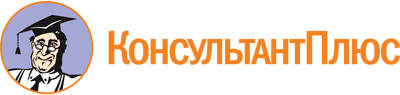 Закон ХМАО - Югры от 11.11.2005 N 104-оз
(ред. от 28.09.2023)
"О местном референдуме"
(принят Думой Ханты-Мансийского автономного округа - Югры 28.10.2005)Документ предоставлен КонсультантПлюс

www.consultant.ru

Дата сохранения: 26.11.2023
 11 ноября 2005 годаN 104-озСписок изменяющих документов(в ред. Законов ХМАО - Югры от 15.05.2006 N 54-оз, от 26.02.2007 N 9-оз,от 25.05.2012 N 55-оз, от 30.05.2013 N 50-оз, от 20.02.2014 N 16-оз,от 27.06.2014 N 55-оз, от 20.02.2015 N 19-оз, от 27.04.2016 N 38-оз,от 17.10.2018 N 73-оз, от 28.02.2019 N 15-оз, от 18.10.2019 N 59-оз,от 25.12.2020 N 129-оз, от 16.06.2021 N 52-оз, от 25.11.2021 N 102-оз,от 27.05.2022 N 48-оз, от 28.09.2023 N 85-оз)